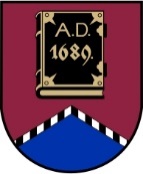 ALŪKSNES NOVADA PAŠVALDĪBAS DOMEReģistrācijas numurs 90000018622Dārza iela 11, Alūksne, Alūksnes novads, LV – 4301, tālruņi: 64381496, 29453047, e-pasts: dome@aluksne.lv, www.aluksne.lvA/S “SEB banka”, kods UNLALV2X, konts Nr.LV58UNLA0025004130335  Alūksnē2023. gada 31. augustā			        	                    sēdes protokols Nr. 10, 21. p.LĒMUMS Nr.257Par maksas apstiprināšanu Alūksnes Mākslas skolas sniegtajiem maksas pakalpojumiemPamatojoties uz Pašvaldību likuma 10. panta pirmās daļas ievaddaļu, Izglītības likuma 12. panta 2.1 daļu,  Pievienotās vērtības nodokļa likuma 52. panta pirmās daļas 12. punktu, Ministru kabineta 2013. gada 3. janvāra noteikumu Nr. 17 “Pievienotās vērtības nodokļa likuma normu piemērošanas kārtība un atsevišķas prasības pievienotās vērtības nodokļa maksāšanai un administrēšanai” 27. un 28.punktu, Ministru kabineta 2016.gada 5.jūlija noteikumu Nr. 445 “Pedagogu darba samaksas noteikumi” grozījumiem, kas stāsies spēkā 2023.gada 1.septembrī, Alūksnes novada pašvaldības domes 25.08.2011. saistošo noteikumu Nr.23/2011 “Par līdzfinansējuma samaksas kārtību Alūksnes novada pašvaldības profesionālās ievirzes un interešu izglītības iestādēs” 3.punktu, Maksas pakalpojumu izcenojumu noteikšanas metodiku un izcenojumu apstiprināšanas kārtību, kas apstiprināta ar Alūksnes novada pašvaldības izpilddirektora 22.05.2017. rīkojumu Nr. ANP/1-6/17/167,Apstiprināt maksas Alūksnes Mākslas skolas sniegtajiem maksas pakalpojumiem:Atzīt par spēku zaudējušu Alūksnes novada pašvaldības domes 2015.gada 24.septembra lēmumu Nr. 303 “Par maksas apstiprināšanu Alūksnes Mākslas skolas sniegtajiem maksas pakalpojumiem”Lēmums stājas spēkā 2023.gada 1.septembrī.Domes priekšsēdētājs 								Dz. ADLERS1. Vecāku līdzfinansējums profesionālās ievirzes izglītības programmas apguvei1. Vecāku līdzfinansējums profesionālās ievirzes izglītības programmas apguvei1. Vecāku līdzfinansējums profesionālās ievirzes izglītības programmas apguvei1. Vecāku līdzfinansējums profesionālās ievirzes izglītības programmas apguvei1. Vecāku līdzfinansējums profesionālās ievirzes izglītības programmas apguvei1. Vecāku līdzfinansējums profesionālās ievirzes izglītības programmas apguvei1. Vecāku līdzfinansējums profesionālās ievirzes izglītības programmas apguvei1. Vecāku līdzfinansējums profesionālās ievirzes izglītības programmas apguvei1. Vecāku līdzfinansējums profesionālās ievirzes izglītības programmas apguvei1. Vecāku līdzfinansējums profesionālās ievirzes izglītības programmas apguveiNr.p.k.Nr.p.k.Izglītības programmas nosaukums,stundu skaits nedēļāIzglītības programmas nosaukums,stundu skaits nedēļāEUR mēnesīEUR mēnesīEUR mēnesīPVNPVNPVN1.1.1.1.Profesionālās ievirzes izglītības programma “Vizuāli plastiskā māksla” (kods 20V 21100), no 4 -12 mācību stundām nedēļāProfesionālās ievirzes izglītības programma “Vizuāli plastiskā māksla” (kods 20V 21100), no 4 -12 mācību stundām nedēļā20,0020,0020,00NepiemēroNepiemēroNepiemēro2. Vecāku līdzfinansējums interešu izglītības programmu apguvei2. Vecāku līdzfinansējums interešu izglītības programmu apguvei2. Vecāku līdzfinansējums interešu izglītības programmu apguvei2. Vecāku līdzfinansējums interešu izglītības programmu apguvei2. Vecāku līdzfinansējums interešu izglītības programmu apguvei2. Vecāku līdzfinansējums interešu izglītības programmu apguvei2. Vecāku līdzfinansējums interešu izglītības programmu apguvei2. Vecāku līdzfinansējums interešu izglītības programmu apguvei2. Vecāku līdzfinansējums interešu izglītības programmu apguvei2. Vecāku līdzfinansējums interešu izglītības programmu apguveiNr.p.k.Izglītības programmas nosaukums, stundu skaits nedēļāIzglītības programmas nosaukums, stundu skaits nedēļāIzglītības programmas nosaukums, stundu skaits nedēļāIzglītības programmas nosaukums, stundu skaits nedēļāEUR mēnesīEUR mēnesīEUR mēnesīPVNPVN2.1.Interešu izglītības programma “Vizuāli plastiskā māksla pirmklasniekiem”, 2 mācību stundas nedēļāInterešu izglītības programma “Vizuāli plastiskā māksla pirmklasniekiem”, 2 mācību stundas nedēļāInterešu izglītības programma “Vizuāli plastiskā māksla pirmklasniekiem”, 2 mācību stundas nedēļāInterešu izglītības programma “Vizuāli plastiskā māksla pirmklasniekiem”, 2 mācību stundas nedēļā8,548,548,54NepiemēroNepiemēro2.2.Interešu izglītības programma “Vizuāli plastiskā māksla pirmsskolas vecumā” veidošanas klasē, 1 mācību stunda nedēļāInterešu izglītības programma “Vizuāli plastiskā māksla pirmsskolas vecumā” veidošanas klasē, 1 mācību stunda nedēļāInterešu izglītības programma “Vizuāli plastiskā māksla pirmsskolas vecumā” veidošanas klasē, 1 mācību stunda nedēļāInterešu izglītības programma “Vizuāli plastiskā māksla pirmsskolas vecumā” veidošanas klasē, 1 mācību stunda nedēļā15,6315,6315,63NepiemēroNepiemēro2.3.Interešu izglītības programma “Vizuāli plastiskā māksla pirmsskolas vecumā” tēlotājas mākslas klasē, 1 mācību stunda nedēļāInterešu izglītības programma “Vizuāli plastiskā māksla pirmsskolas vecumā” tēlotājas mākslas klasē, 1 mācību stunda nedēļāInterešu izglītības programma “Vizuāli plastiskā māksla pirmsskolas vecumā” tēlotājas mākslas klasē, 1 mācību stunda nedēļāInterešu izglītības programma “Vizuāli plastiskā māksla pirmsskolas vecumā” tēlotājas mākslas klasē, 1 mācību stunda nedēļā14,8214,8214,82NepiemēroNepiemēro2.4.Interešu izglītības programma “Vizuāli plastiskā māksla sākumskolas vecumā”, 2 mācību stundas nedēļāInterešu izglītības programma “Vizuāli plastiskā māksla sākumskolas vecumā”, 2 mācību stundas nedēļāInterešu izglītības programma “Vizuāli plastiskā māksla sākumskolas vecumā”, 2 mācību stundas nedēļāInterešu izglītības programma “Vizuāli plastiskā māksla sākumskolas vecumā”, 2 mācību stundas nedēļā8,068,068,06NepiemēroNepiemēro2.5.Interešu izglītības programma “Vizuāli plastiskā māksla jauniešiem”, 4 mācību stundas nedēļāInterešu izglītības programma “Vizuāli plastiskā māksla jauniešiem”, 4 mācību stundas nedēļāInterešu izglītības programma “Vizuāli plastiskā māksla jauniešiem”, 4 mācību stundas nedēļāInterešu izglītības programma “Vizuāli plastiskā māksla jauniešiem”, 4 mācību stundas nedēļā8,038,038,03NepiemēroNepiemēroMaksa par pieaugušo izglītības programmas apguviMaksa par pieaugušo izglītības programmas apguviMaksa par pieaugušo izglītības programmas apguviMaksa par pieaugušo izglītības programmas apguviMaksa par pieaugušo izglītības programmas apguviMaksa par pieaugušo izglītības programmas apguviMaksa par pieaugušo izglītības programmas apguviMaksa par pieaugušo izglītības programmas apguviMaksa par pieaugušo izglītības programmas apguviMaksa par pieaugušo izglītības programmas apguviNr.p.k.Izglītības programmas nosaukums, stundu skaits nedēļāIzglītības programmas nosaukums, stundu skaits nedēļāIzglītības programmas nosaukums, stundu skaits nedēļāIzglītības programmas nosaukums, stundu skaits nedēļāEUR mēnesīEUR mēnesīEUR mēnesīPVNPVN3.1.Interešu izglītības programma “Vizuāli plastiskā māksla pieaugušajiem”, 4 mācību stundas nedēļāInterešu izglītības programma “Vizuāli plastiskā māksla pieaugušajiem”, 4 mācību stundas nedēļāInterešu izglītības programma “Vizuāli plastiskā māksla pieaugušajiem”, 4 mācību stundas nedēļāInterešu izglītības programma “Vizuāli plastiskā māksla pieaugušajiem”, 4 mācību stundas nedēļā42,7342,7342,73PiemēroPiemēroMaksa par pakalpojumiemMaksa par pakalpojumiemMaksa par pakalpojumiemMaksa par pakalpojumiemMaksa par pakalpojumiemMaksa par pakalpojumiemMaksa par pakalpojumiemMaksa par pakalpojumiemMaksa par pakalpojumiemMaksa par pakalpojumiemMaksa par pakalpojumiemNr.p.k.Nr.p.k.PakalpojumsVienībaVienībaVienībaEUR bez PVN mēnesīEUR bez PVN mēnesīEUR bez PVN mēnesīPVNPVN4.1.4.1.Skolas ēkas apskate skolas pārstāvja pavadībā4.1.1.4.1.1.individuāli1 personai1 personai1 personai2,072,072,07PiemēroPiemēro4.1.2.4.1.2.grupaino 6 līdz 10 personāmno 6 līdz 10 personāmno 6 līdz 10 personām20,6620,6620,66PiemēroPiemēro4.1.3.4.1.3.grupaino 11 līdz 20 personāmno 11 līdz 20 personāmno 11 līdz 20 personām24,7924,7924,79PiemēroPiemēro4.1.4.4.1.4.grupaino 21 un vairāk personāmno 21 un vairāk personāmno 21 un vairāk personām30,9930,9930,99PiemēroPiemēro4.2.4.2.Grupu nodarbības radošajās darbnīcās izstāžu zālē1 personai 1 personai 1 personai 4,534,534,53PiemēroPiemēro4.34.3Grupu nodarbības radošajās darbnīcās mācību telpā1 personai1 personai1 personai5,405,405,40PiemēroPiemēro4.4.4.4.Izstāžu zāles iznomāšana1 stunda1 stunda1 stunda21,0021,0021,00PiemēroPiemēro4.5.4.5.Mācību telpas iznomāšana1 stunda1 stunda1 stunda7,007,007,00PiemēroPiemēro4.6.4.6.Ieejas maksa zāles apmeklējumam izstāžu laikā:4.6.1.4.6.1.Pirmsskolas vecuma bērniem, skolēniem, studentiem, pensionāriem1 personai1 personai1 personai0,410,410,41PiemēroPiemēro4.6.2.4.6.2.Pieaugušajiem1 personai1 personai1 personai0,830,830,83PiemēroPiemēro